DZIEŃ KOBIET W BIBLIOTECEWielkimi krokami zbliża się 8 marca, czyli Dzień Kobiet. W związku z tym zapraszamy  nasze drogie Czytelniczki do szkolnej biblioteki. Na naszych półkach znajdziecie wiele niezapomnianych historii, których bohaterkami są silne i odważne kobiety.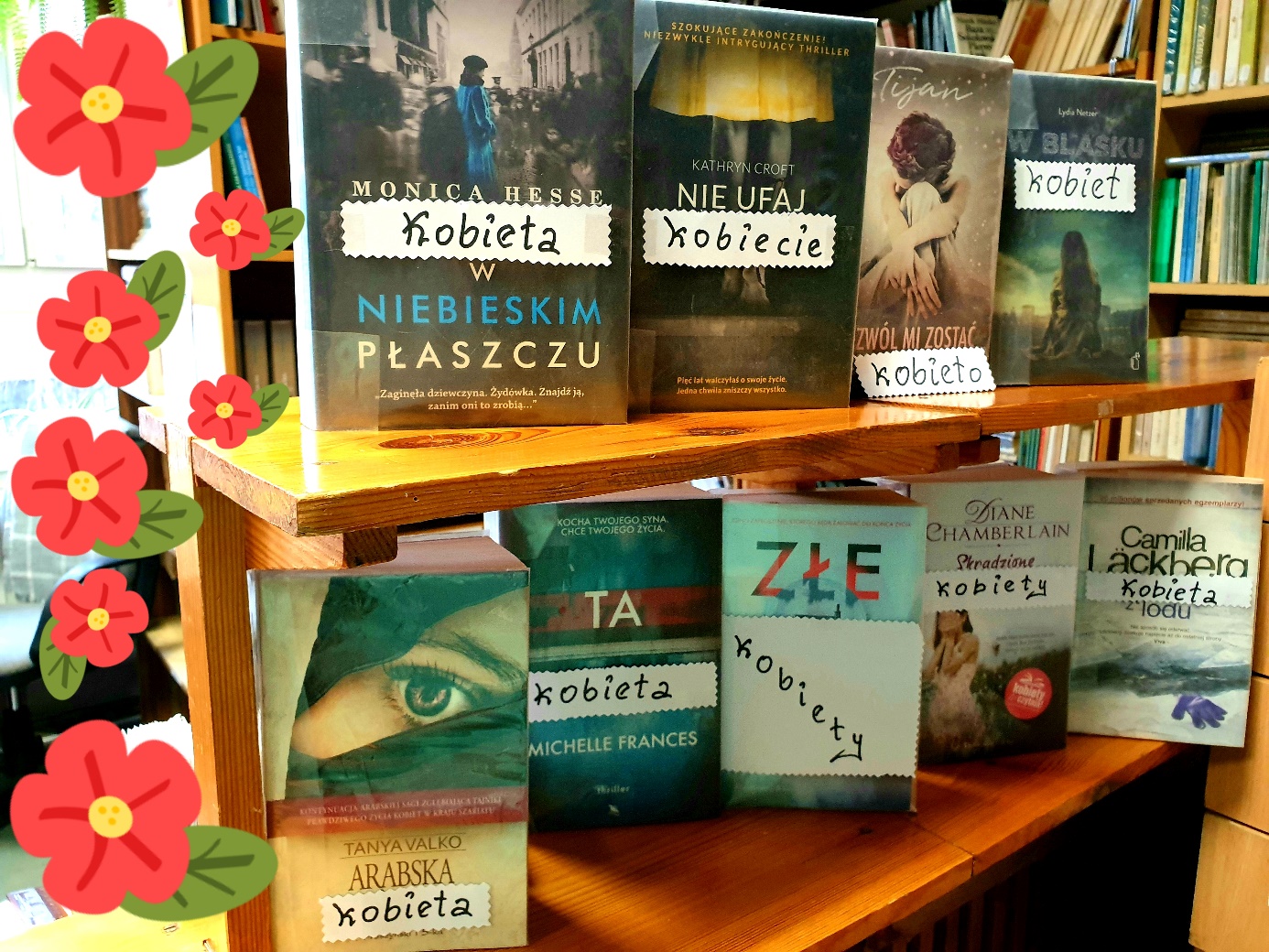 